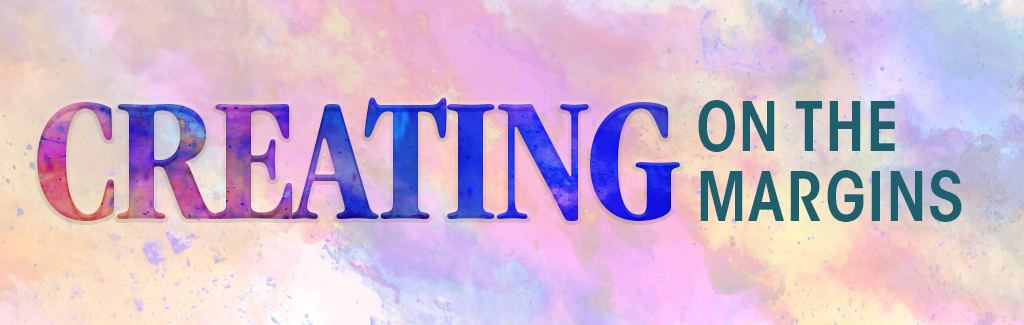 Sample Judging Sheet  Please rate each component from 1 to 5 with 5 being the highest. Judge may consider both the multimedia work and the descriptive text on the entry form. Entry # ________ Title of the piece: _______________________________________________________________ Rating on a scale of 1 (poor) to 5 (excellent)Artistic skill, creativity, and integration of essayExhibits understanding of disparities of injustices and challenges in your own communityIntegrates their learning from essay questions into multimedia piece. Portrays the marginalized as empowered persons capable of leading efforts for change in their communities. Focus on working with the poor, not just for the poor.Connects ending poverty with faith and Catholic teaching.Learned about CCHD’s work and mission. 	Total